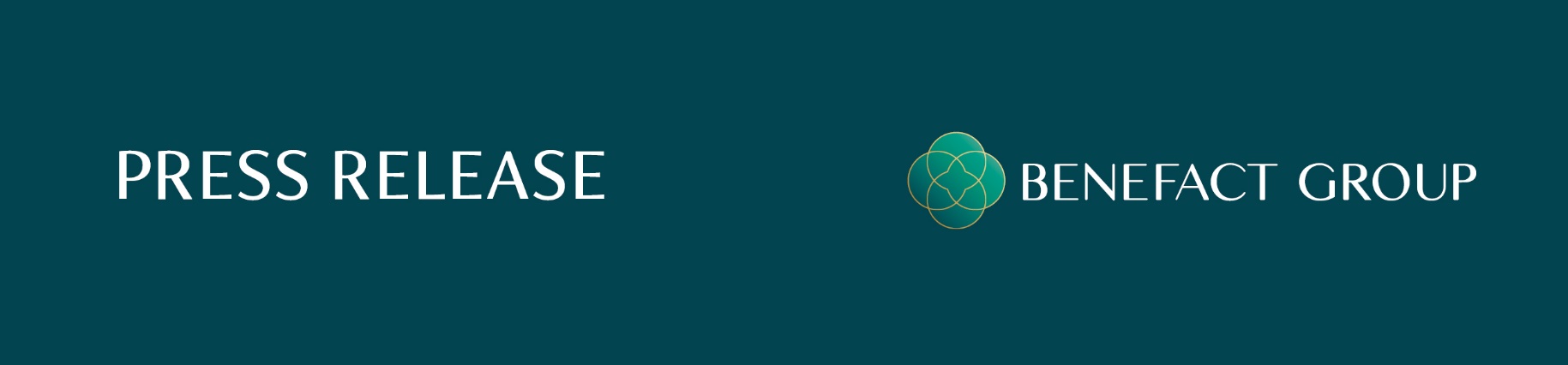 27 June 2022Three in five considering reducing charitable donations this year due to cost of living crisisNew research from the Benefact Group has revealed three in five people in the UK are considering reducing the amount of money they give to charity this year because of the cost of living crisis. Data gathered from Benefact Group’s Movement for Good Awards nominations discovered 19% will definitely reduce the amount of money they give this year, while 38% said they weren’t sure. 43% said they had no plans to reduce their donations. The results also found people are more likely to support a local charity rather than a national or international one. The findings have been revealed as Benefact Group announces the winning 250 charities from across the UK that have received donations of £1,000 each as part of the Movement for Good Awards.For the fourth year running, the Benefact Group is giving away £1million to charities through its Movement for Good awards. Members of the public were invited to nominate causes close to their hearts, with 250 awards of £1,000 available for donation. More than 104,000 people have supported the Movement for Good Awards so far, with over 7,250 charitable causes up and down the country receiving votes. The winning charities were picked at random from those nominated, with a further 250 winners being selected in August.It’s quick and easy to nominate, you can vote for your favourite charity online at: www.movementforgood.comThanking supporters across the country, Mark Hews, Group Chief Executive of Benefact Group, said: “We would like to thank every single person who took the time to nominate a good cause as part of our Movement for Good Awards. Benefact Group is the fourth largest corporate donor in the UK and has an ambition to be the biggest. Owned by a charity, all of its available profits go to good causes, and the more the group grows, the more the group can give. As a company whose purpose is to contribute to the greater good of society, charitable giving is at the heart of what we do. We know that £1,000 can make a huge difference to the incredible work that charities do and we’re looking forward to seeing how this financial boost will change lives for the better.”A further 120 £1,000 grants will be given away in December and £500,000 will also be given in larger grants later this year. For more information about the awards visit www.movementforgood.com Movement for Good is funded by EIO plc, part of the Benefact Group.***ENDS***Notes: For a full list of the 250 winning charities visit: Movement for Good 2022 - All Winners - Benefact Group Media enquiries:Switched Ont 01273 921312e movement4good@switchedoncomms.co.uk About the Movement for Good Awards Benefact Group’s Movement for Good Awards is giving away over £1million to help charities change lives for the better. 250 £1,000 grants will be given away in June, a further 250 £1,000 grants will be donated in September, followed by 120 £1,000 grants which will be given away in December. £500,000 will also be given in larger grants later this year. The £1,000 awards launch on Monday 9 May and is open to all UK-registered charities. From 9 May anyone can nominate a registered charity at any time for the chance to receive £1,000. Movement for Good is funded by EIO plc, part of the Benefact Group.For more information visit www.movementforgood.com About Benefact Group​​Benefact Group is an independent, specialist financial services group that exists to give all its available profits to charity. Owned by a registered charity, Benefact Trust, Benefact Group’s family of businesses provide specialist insurance, investment management and broking and advisory services in the UK, Australia, Canada and Ireland.Benefact Group is the fourth-largest corporate donor to charity in the UK, according to the UK Guide to Company Giving 2021/22. It has donated over £100m to charity since 2016 and is aiming to reach its target of giving £250m by 2025. Many businesses say they are different. Benefact Group really is. Find out why here www.benefactgroup.com  The Benefact Group family of brands includes:Ecclesiastical UK Ecclesiastical Canada Ecclesiastical IrelandAnsvar UK Ansvar Australia EdenTree Investment ManagementSEIB Insurance Brokers Ecclesiastical Financial Advisory Services  Ecclesiastical Planning Services Ltd Lycetts Insurance Brokers  Lycetts Financial ServicesLloyd & Whyte 